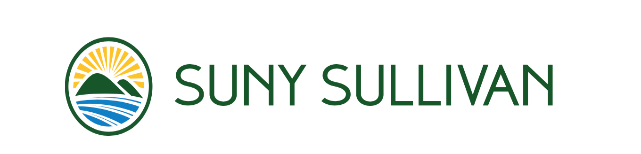 Nursing Program ApplicationSupplemental to SUNY Sullivan Admissions ApplicationSUNY Sullivan – 112 College Road, Loch Sheldrake, New York 12759845-434-5750 ext. 4341 ~ Fax: 845-434-4806 ~ www.sunysullivan.eduSteps to apply for acceptance to SUNY Sullivan’s Nursing Program:Apply and be accepted to SUNY Sullivan (admissions application is available on our website at sunysullivan.edu).Have official transcripts from both high school and college sent to admissions@sunysullivan.edu.Confirm competency in English, Math, and Science required to enter the Nursing Program (see criteria further down in application).  Note: Program begins every fall, LPNs begin every spring.This application must be submitted to the Admissions Office, or emailed to admissions@sunysullivan.edu no later than March 1.  Sign up to take the ATI TEAS entrance exam.  Test results must be sent to SUNY Sullivan no later than March 1.See your Faculty Advisor to confirm you have met the requirements. *See SUNY Sullivan College Catalog for additional information.  http://www.sunysullivan.edu/catalog/index.php Catalogue-Part 2 - Pg. 6-9Transfer Student?All official transcripts have been sent to the admissions department?  YES        NO (Application will not be processed until all transcripts are received.)Current Medical Profession Employment    YES    NO While in high school, did you complete any “College in the high school” classes?    YES    NO Math Competency – Using any ONE of the following:English Competency – Using any ONE of the following:Science Competency – Using any ONE of the followingPlease provide a brief statement of no more than 250 words explaining why you would like to become a Registered Professional Nurse.Students Signature:		Today’s Date: Last NameFirst NameMiddle InitialAddressApt #SUNY Sullivan ID#CityState & Zip CodeDate of BirthEmail: Home Phone:Cell:College Name:Year(S) AttendedDegree EarnedCollege Name:Year(S) AttendedDegree EarnedAgencyDates EmployedPositionRequired High School Average is 85+Enter Your Score Required College GPA is 2.5+Enter Your Score  NYS Regents Exam with a Score of 75 or HigherEnter Your Score ACT Math with a Score of 17 or HigherEnter Your Score SAT Math with a Score of 450 or HigherEnter Your Score SUNY Sullivan or Transfer Equivalent Math with a Grade of C or Higher (if taking now please indicate “IP” for In Progress)Enter Your Score NYS Regents Exam with a Score of 78 or HigherEnter Your Score ACT English with a Score of 17 or HigherEnter Your Score SAT English with a Score of 480 or HigherEnter Your Score SUNY Sullivan or Transfer Equivalent English with a Grade of C or Higher (if taking now please indicate “IP” for In Progress)Enter Your Score NYS Regents Exam with a Score of 70 or HigherEnter Your Score SUNY Sullivan or Transfer Equivalent Science with a Grade of C or Higher (if taking now please indicate “IP” for In Progress)Enter Your Score 